AV3255DN-H	3 Megapixel H.264 Day/Night IP MegaDome® 2 Camera w/ 			3.4-10.5mm Manual Lens and HeaterAV3255PM-H	3 Megapixel H.264 Day/Night IP MegaDome® 2 Camera w/ 			Remote Zoom, Remote Focus, Auto Iris and HeaterThis A&E specification is written according to Construction Specifications Institute (CSI) 3-Part Format, based on MasterFormat™ (2009 Edition) and The Project Resource Manual – CSI Manual of Practice.     www.csinet.org/masterformat. Manufacturer is responsible for the accuracy of the technical data included in this specification. .Division 28 – Electric Safety and SecuritySection 28.23.29 – Video Surveillance – Remote Devices and SensorsPart 1   General1.1   General RequirementsThe camera shall be of manufacturer’s official product line, designed for continuous commercial or industrial use.The camera shall be based on standard parts and components and utilize proven technology using open and published protocols.All camera installation, configuration, setup, programming and all related work shall be performed by electronic technicians thoroughly trained in the installation and service of the equipment provided and in complete compliance with all local codes and regulations.All equipment provided shall be backed by a three-year manufacturer warranty.  Certifications and StandardsEuropean Community Directives:2004/108/EC (EMC Directive); 2006/95/EC (Low Voltage Directive);  2011/65/EU (RoHS Directive)                   1907/2006/EC (REACH Directive)                  2002/96/EC (WEEE Directive)European EMC Standards to which conformity is declared:         EN 55022:2010 Class A        EN 55024:2010        EN 61000-3-2:2006+A1:2009+A2:2009             EN61000-3-3: 2008                                       EN60950-1:2006+A11:2009+A1:2010+A12:2011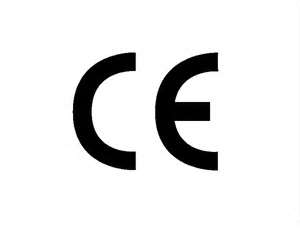 UL ListingCB Test Report (IEC 60950-1 (ed. 2) and IEC 60950-22 (ed. 1))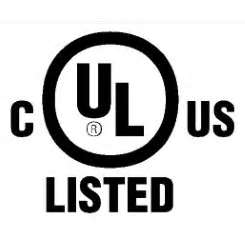 FCC Standard Compliance:        Title 47, Part 15 (47 CFR 15) Subpart B Class A Mechanical Standards:ANSI/IEC 60529-2004 - IP66 dust/water Ingress protection ratingEN62262:2002 – IK-10 impact ratingVideo Compression TechnologyH.264 MPEG-4, Part 10 ISO/IEC 14496-10 AVCNetworking Standard:  IEEE 802.3af-2003 PoE Standard, Class 3 IPv4Interoperability StandardPSIA compliantCountry of OriginFTC “Made in USA” standard compliantPart 2     Products2.1    ManufacturerArecont Vision, LLC425 E. Colorado St. #700Glendale, CA 91205Phone: 818-937-0700              877-226-3728Fax:      818-937-0464www.arecontvision.com2.2    GeneralThe AV3255 MegaDome® 2 series network camera is part of Arecont Vision’s full line of H.264 MegaDome® series cameras. This fully compliant implementation of H.264 (MPEG 4, Part 10) provides full 2048 x 1536 megapixel resolution at full video frame rates of 21fps. The AV3255 camera line provides an all-in-one solution with integrated 3 megapixel camera, remote focus, remote zoom, P-Iris (PM model),  2.8-8mm (PM models), IP66 water/dust ingress rating and vandal resistant dome enclosure IK-10 rating; the AV3255DN camera line provides an all-in-one solution with integrated 3.4-10.5mm manual lens. With the features of CorridorView™ for 90°,  180° and 270° image rotation, binned mode, PSIA conformance, privacy masking, extended motion detection and flexible cropping, the AV3255 is a high sensitivity, PoE (IEEE 802.3af) compliant camera with optional heater. Built with Arecont Vision’s massively-parallel MegaVideo® processing technology, this camera offers more than ten times the resolution of standard resolution IP cameras with the ability to output full real-time frame rates and deliver the high quality megapixel imaging for both indoor and outdoor applications.2.3   HardwareThe camera shall utilize a high sensitivity 5 megapixel effective CMOS sensor with 1/2.5” optical format, 2.2um x 2.2um pixel size, progressive scan and Active Pixel Count: 2048(H) x 1536(V) pixel array.The camera shall have and integrated 2.8-8mm, Ф14mm mount, megapixel IR corrected vari-focal lens with 1/2.7" optical format, F1.2 and horizontal field of view of 94°-34°. (PM models)The camera shall have an integrated 3.4-10.5mm, CS mount, megapixel IR corrected vari-focal lens with 1/2.5" optical format, F1.6 and horizontal field of view of 73°-28°. (DN models)The camera shall have die-cast aluminum chassis with IK-10 vandal resistant dome. Entire enclosure to be rated minimum IP66 for water and dust protection.The camera shall have a 3-axis gimbal with 360˚ pan, 90˚ tilt and 180˚ Z-rotation for easy and accurate positioning.The camera’s power source shall be Power over Ethernet (PoE) complying with the IEEE 802.3af standard to support IR illuminator, heater and camera. The camera shall have an auxiliary power input, AC24V and DC12-48V, to support IR illuminator and camera. The camera shall be utilized for indoor and outdoor applications.  2.4   ImagingThe camera shall have dual standard compression support with simultaneous streaming of both H.264 and MJPEG formats.The camera shall feature automatic exposure, automatic multi-matrix white balance, shutter speed control to minimize motion blur, programmable resolution, brightness, saturation, gamma, sharpness and tint.The camera’s shutter speed shall be 1ms - 500ms. The camera shall feature 5Hz to 255Hz adjustable flicker control, windowing, simultaneous delivery of full-field view and zoomed images at video frame rate, instantaneous electronic zoom, pan and tilt, and electronic image rotation by 180 degreesThe camera shall have multi-streaming support of up to 8 non-identical concurrent streams (different frame rate, bit rate, resolution, quality, and compression format).The camera shall have wide dynamic range up to 70.1dB and a maximum SNR of 44.1dBThe camera shall have privacy masking, the ability to select multiple regions of an arbitrary shape to block the video. The camera shall have Real Time Streaming Protocol (RTSP) support allowing for compatibility with media players such as Apple QuickTime, VLC Player and others.The camera shall have extended motion detection grid, a higher granularity grid of 1024 distinct motion detection zones. User can select between 64 zone based motion detection and extended motion detection to provide backward compatibility with the existing Video Management System (VMS) integration. The camera shall feature streaming of the full field of view (FOV) and simultaneous multiple regions of interest (ROI) for forensic zooming.The camera shall provide 21 levels of compression quality for optimal viewing and archiving.  The cameras H.264 implementation shall maintain full real time video frame rates.The camera shall output at a maximum resolution of 2048(H) x 1536(V) pixels up to 21 frames per second (FPS). It shall be possible to program the camera to output a variety of lower resolution images, i.e.   1920(H) x 1080(V) pixels at 29 FPS. It shall be possible to program the camera at binned mode to output a variety of lower resolution image and increase frame rate, i.e. 1024(H) x 768(V) pixels at 46 FPS, or 960(H) x 540(V) pixels at 64 FPS. The camera shall provide flexible cropping (Resolution windowing down to 1x1 pixels for JPEG and 2x2 pixels for H.264)The camera shall be able to save bandwidth & storage by running at 1/4 full resolutionThe camera shall have an Auto Exposure (AE), Gain Control (AGC), Bit Rate and Bandwidth Limit ControlThe camera shall feature MoonLight™ mode - extended exposure and noise cancellationThe camera shall be able to support Picture-in-Picture: simultaneous delivery of full field of view and zoomed images.The camera has SNAPstream™, which is smart noise adaptation and processing.The camera shall have CorridorView™  with 90°, 180° and 270° image rotation options (-S models)2.5   VideoVideo frame rate (up to):21fps @ 2048x153629fps @ 1920x1080Video frame rate in binned mode (up to):46fps @ 1024x76864fps @ 860x5402.6   ProtocolsThe camera shall have Real Time Streaming Protocol (RTSP) support allowing for compatibility with media players such as Apple QuickTime, VLC Player and others.The camera shall support both unicast and multicast communication protocol.The camera shall support RTSP, RTP over TCP, RTP over UDP (Unicast/Multicast), HTTP1.0, HTTP1.1, TFTP and 802.1x100 Base-T Ethernet Network InterfaceMulti-streaming: 8 non-identical streams 2.7   ElectricalGeneral purpose opto-coupled input and outputPower over Ethernet (PoE): PoE 802.3afAuxiliary Power 12-48V DC, 24VACPower consumption: PoE – Class 3; 9.9 Watts maximum for DN–H Model11.9 Watts maximum for PM–H Model2.8 Heater Electrical Power Output: 2.28 W MaxSwitch: On: 4C° (32.9 °F), Off: 6.5 °C (43.7 °F)Total PoE Solution: No external power requirement2.9   NetworkingThe camera shall be equipped with a 100 Mbps LAN connector.2.10 EnvironmentalOperating temperature: -40°C (-40°F) to +50°C (122°F)Storage temperature -40°C (-40°F) to +60˚C (140 °F)Humidity 0% to 90% (non-condensing)2.12   Minimum IlluminationColor (Day Mode): 0.3 Lux Color Binning (Day Mode): 0.15 Lux B/W (Night Mode): 0.03Lux, IR sensitive 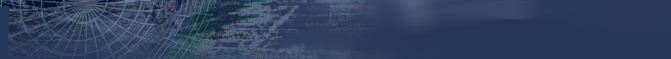 2.13   PackagingUnit Dimensions (H x Dia) 4.9”H (125 mm) x 5.5” dia. (140 mm)     Weight: 2.25 lbs (1.02 kg)Packaged Dimensions (H x W x L) 6” (150mm) x 7.5” (190mm) x 8” (200mm)   Weight: 2.8 lbs (1.27kg)2.14   Compatible AccessoriesAV-CRMA – Corner Mount AdapterAV-EBAR – Round electrical box adapterAV-EBAS – Square electrical box adapterAV-FMA – Flush mount adapter AV-JBA – Square junction box adapterAV-PMA – Pole Mount AdapterAV-PMJB – Pendant mount bracket with junction box AV-WMJB – Wall mount bracket with junction box MD-2HK – Heater kit MD-CAP – Mounting capMD-JBA – Round junction box adapter2.15   Related DocumentsAV MegaDome® 2 DatasheetAV MegaDome® 2 Installation Manual